Проект «Я хочу быть здоровым»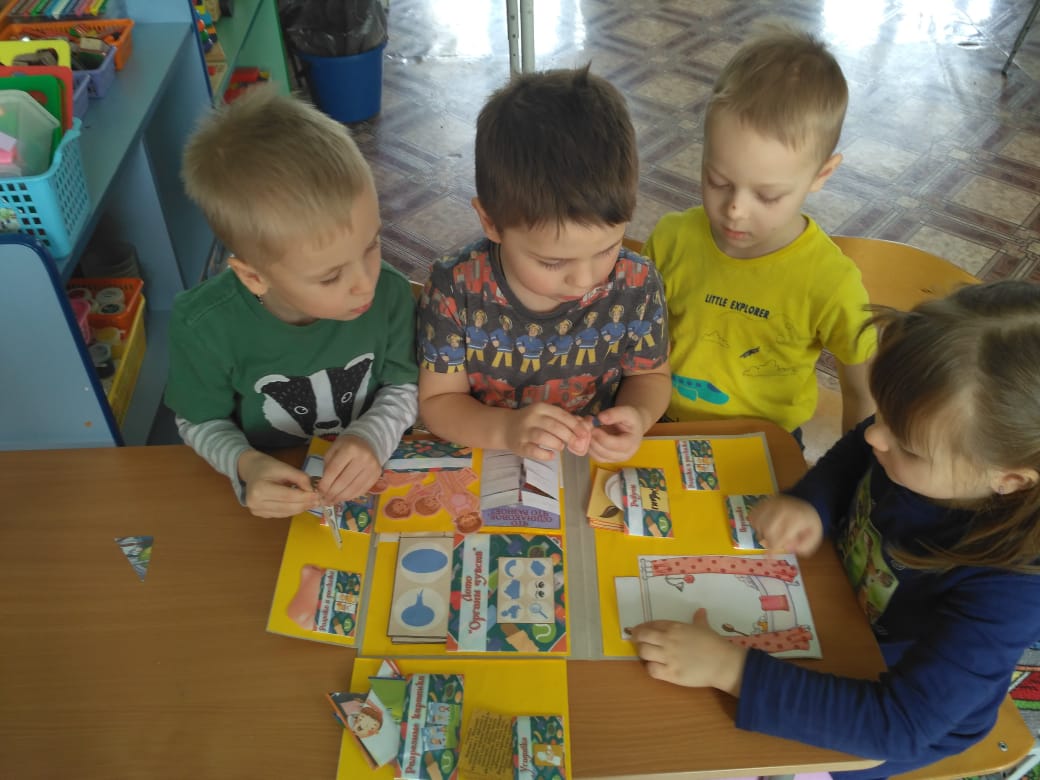 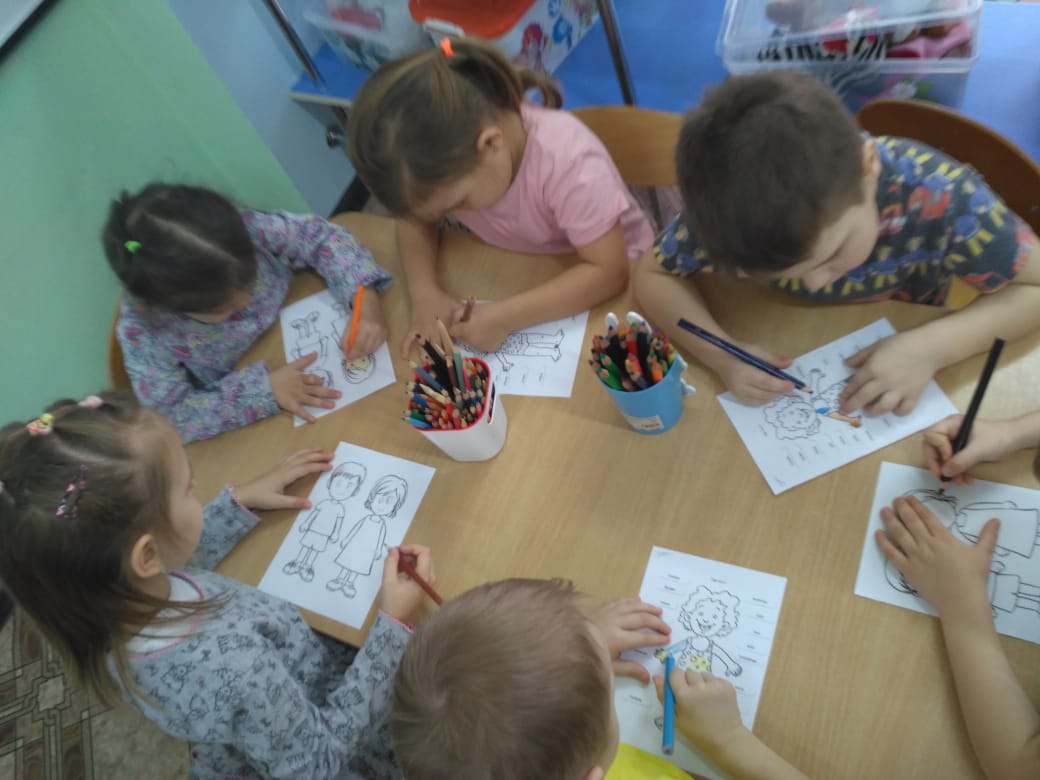 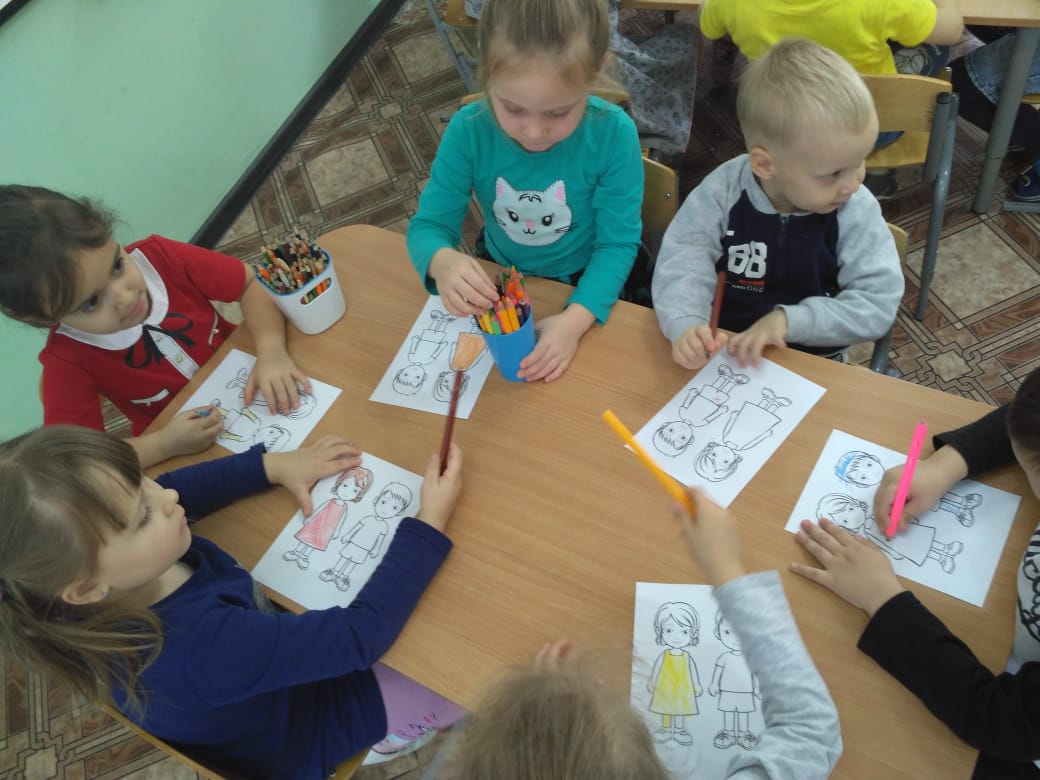 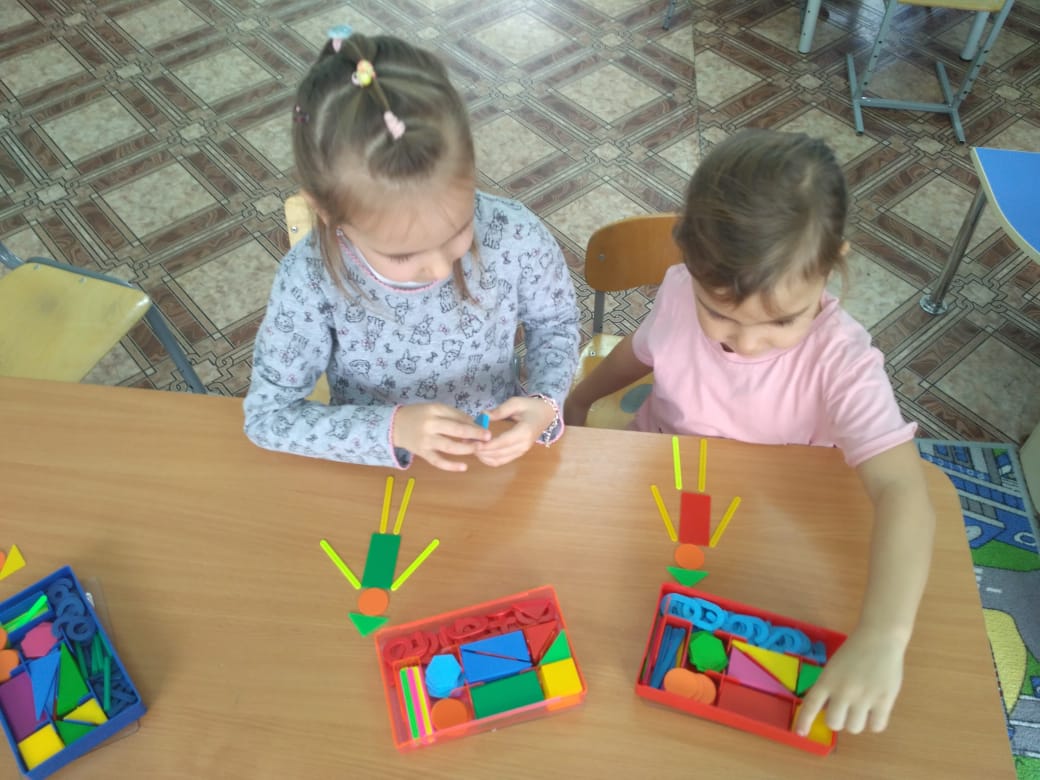 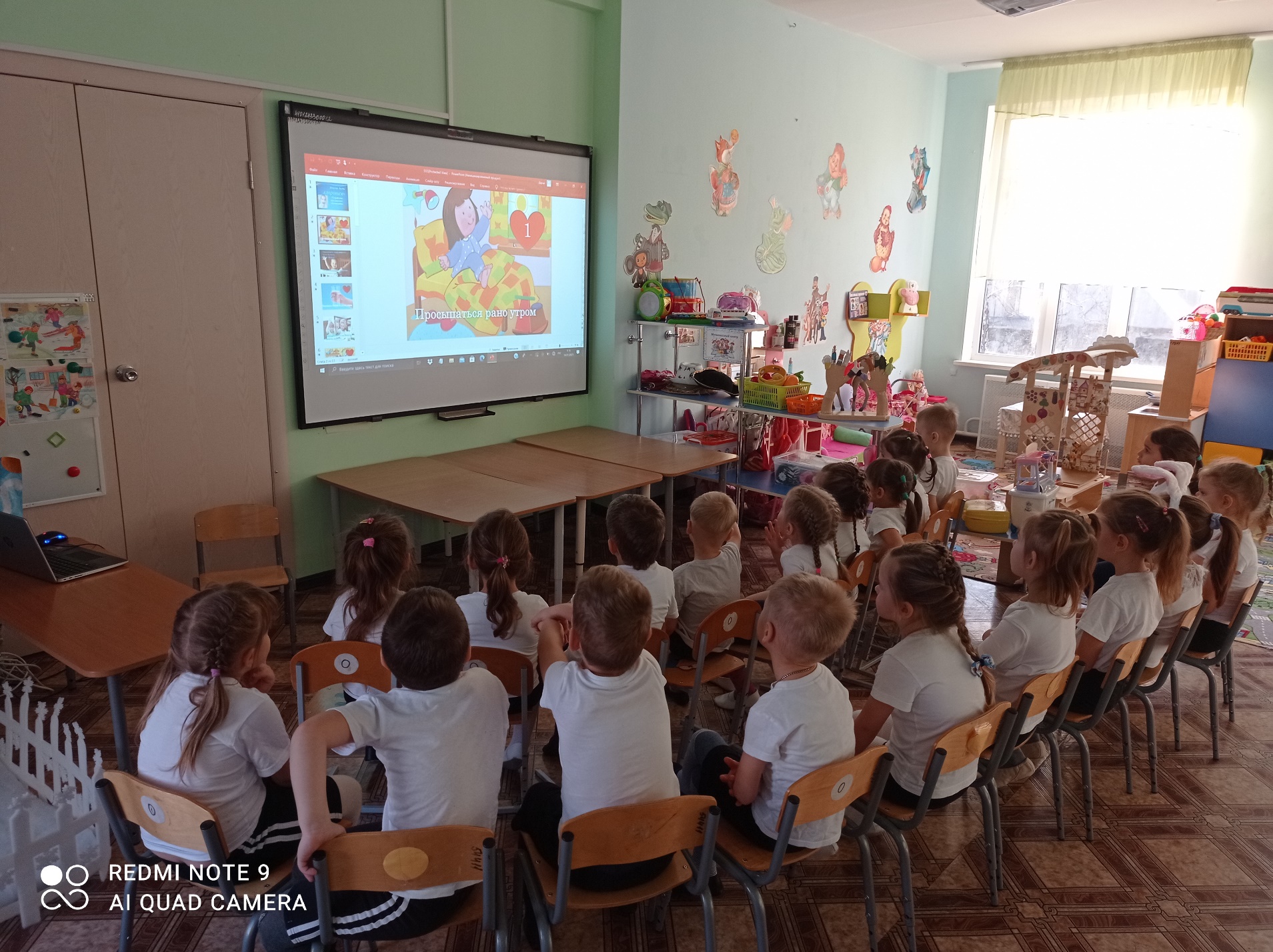 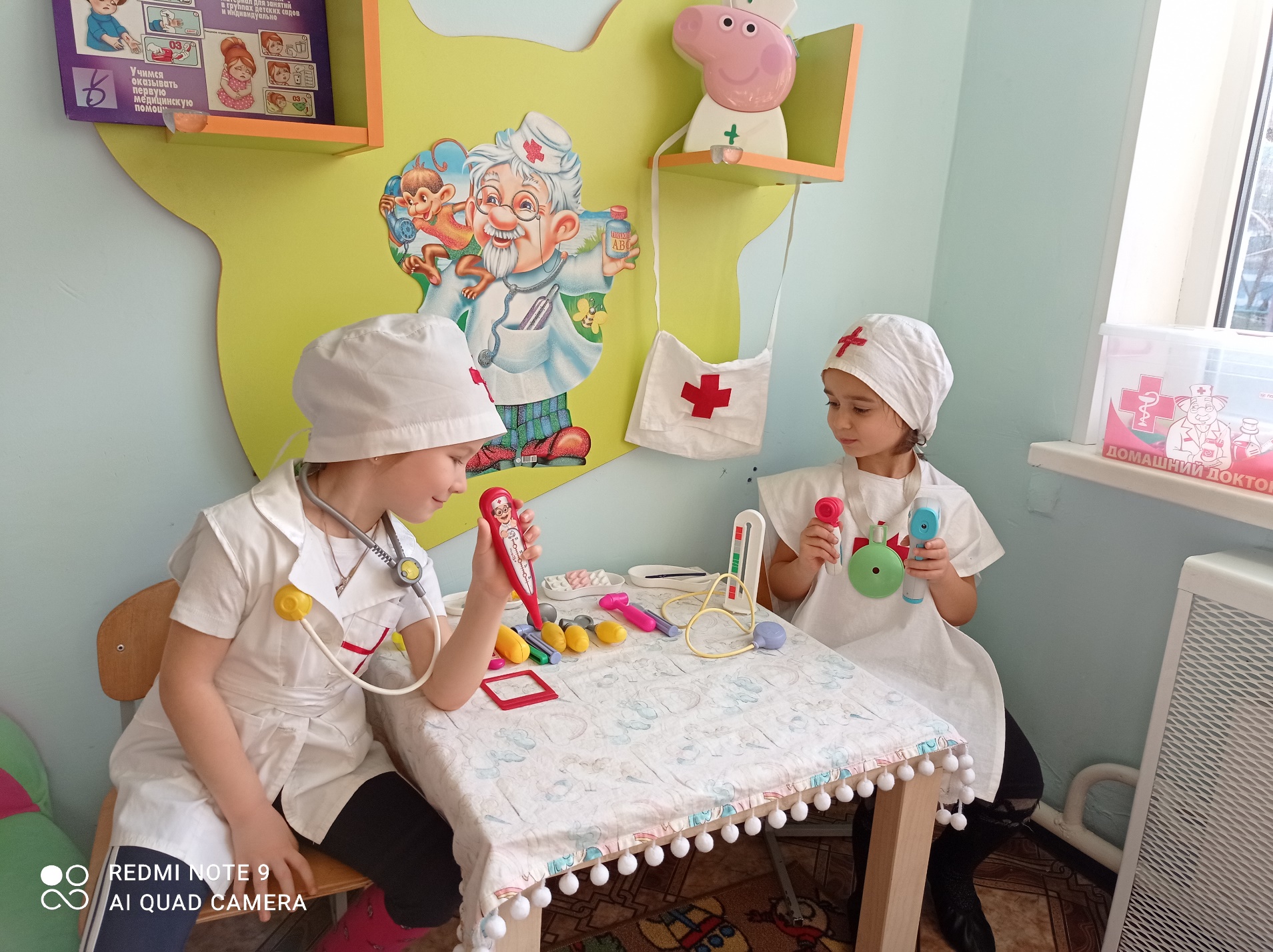 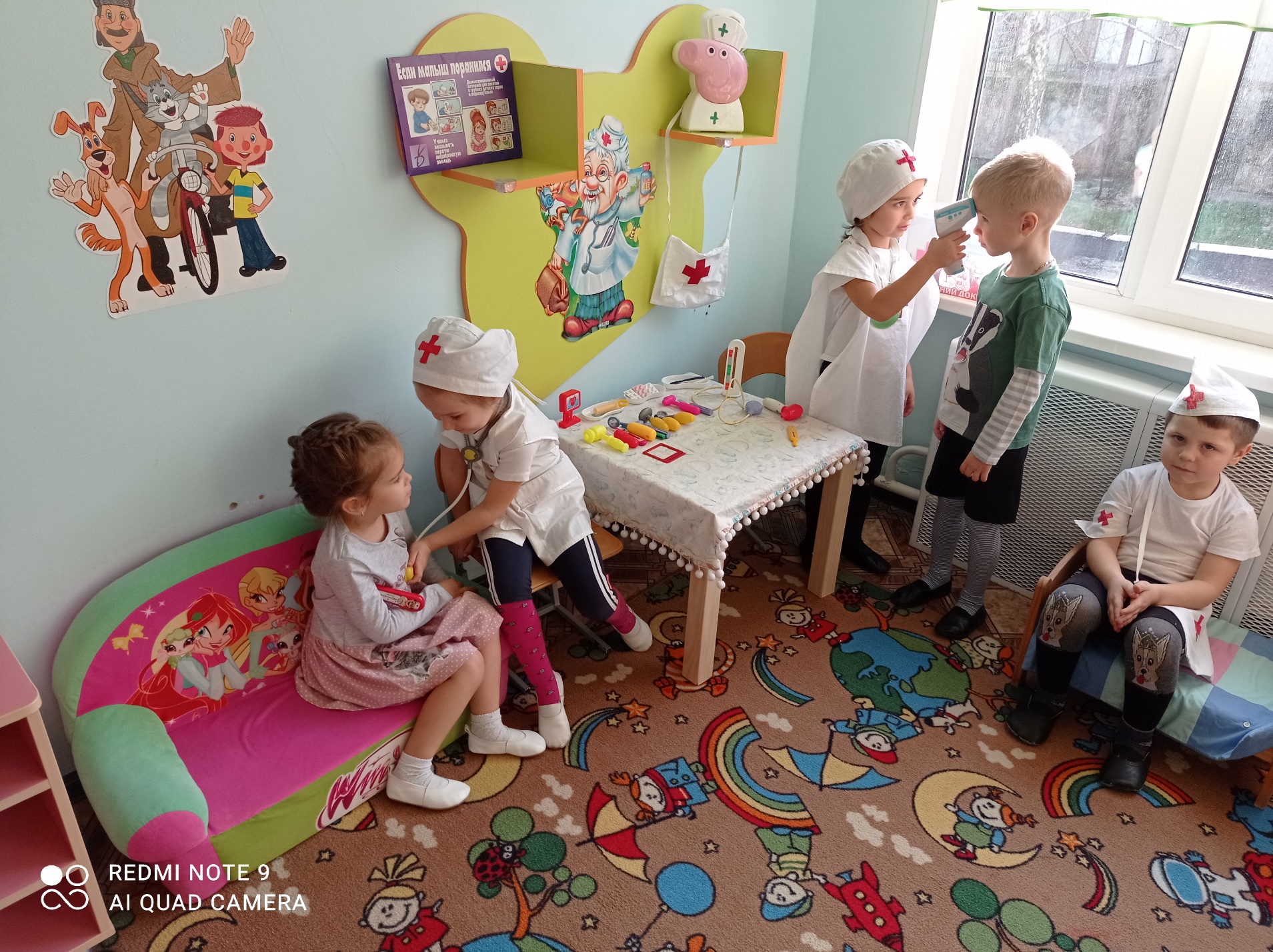 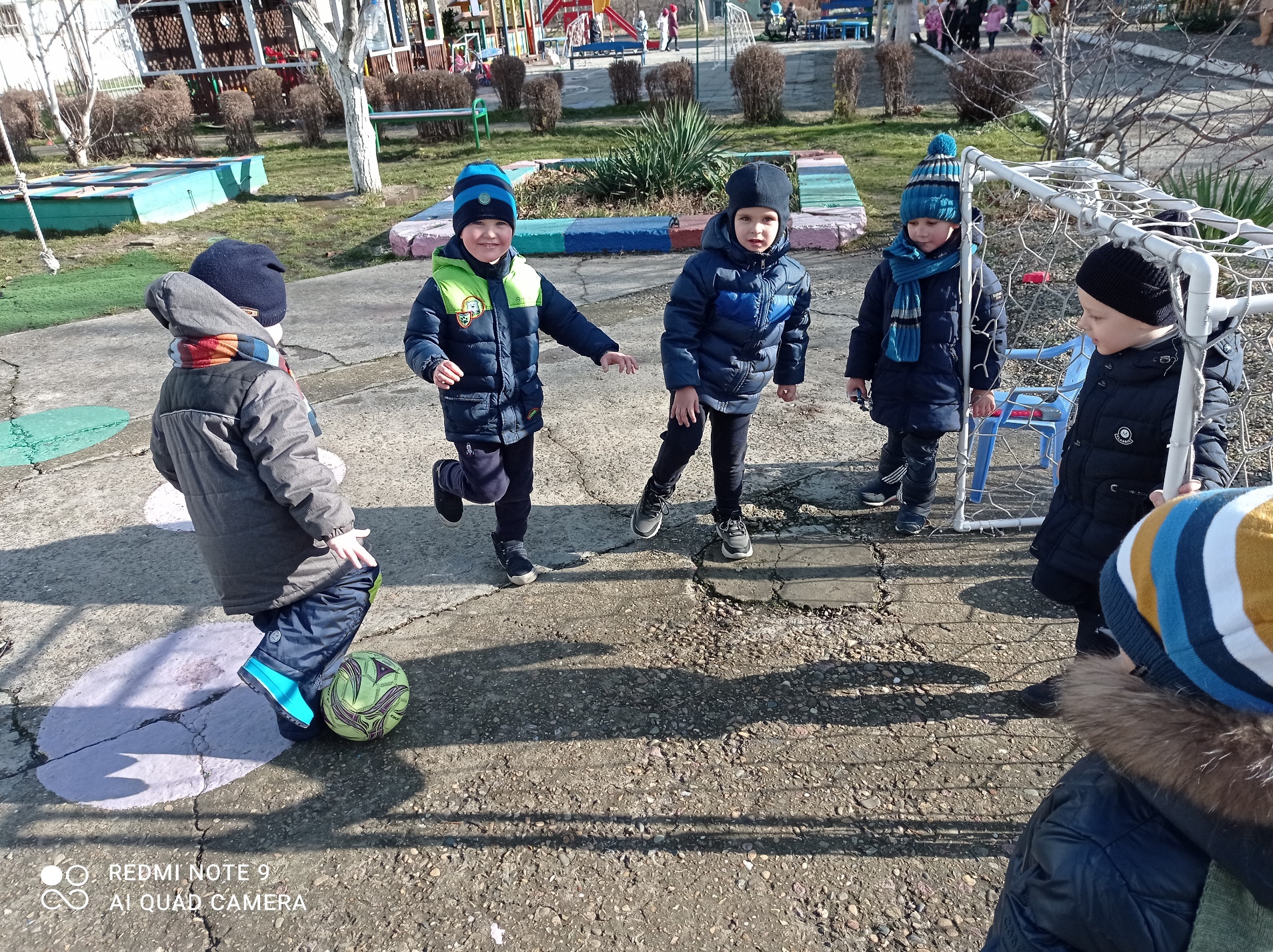 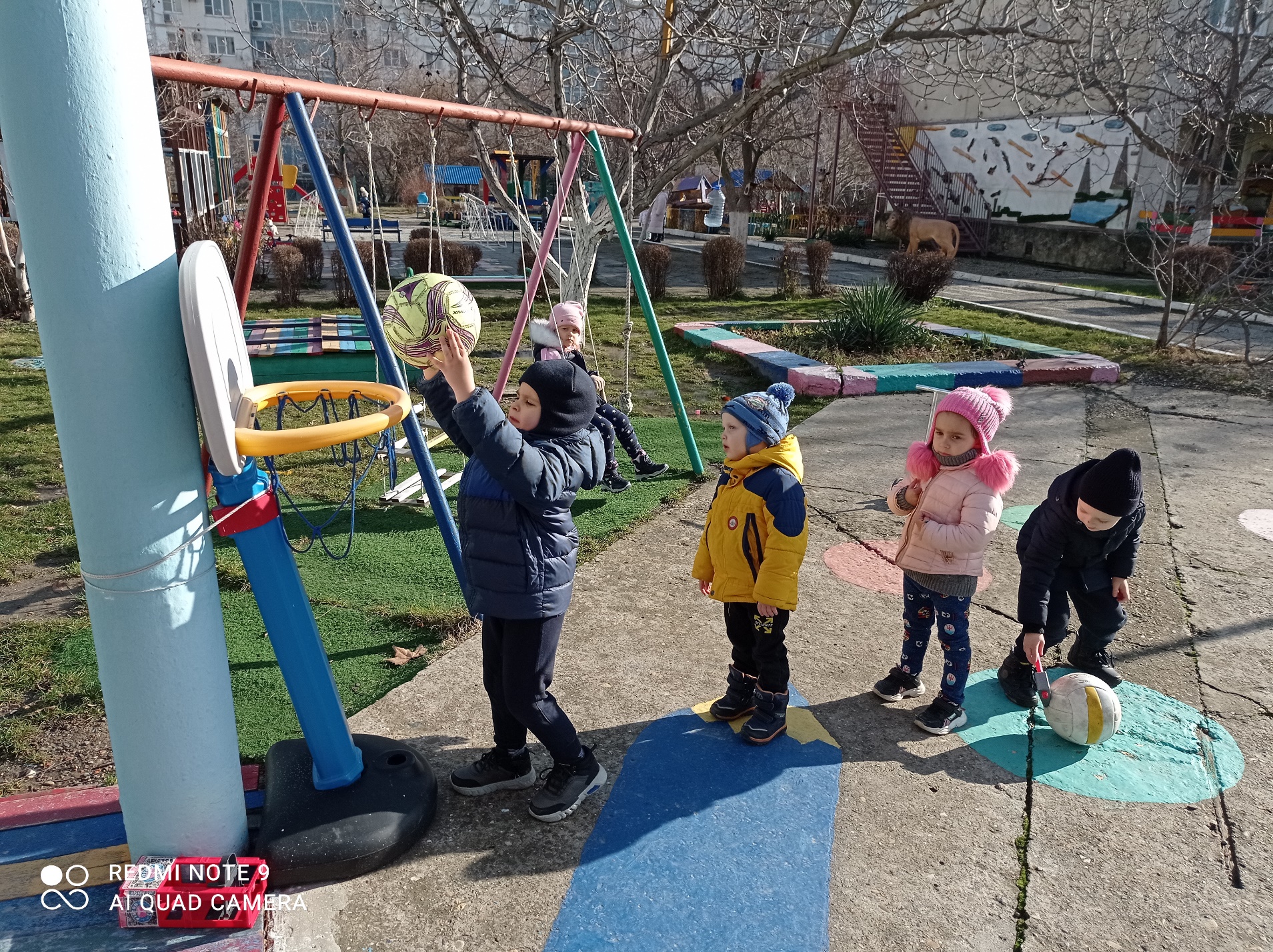 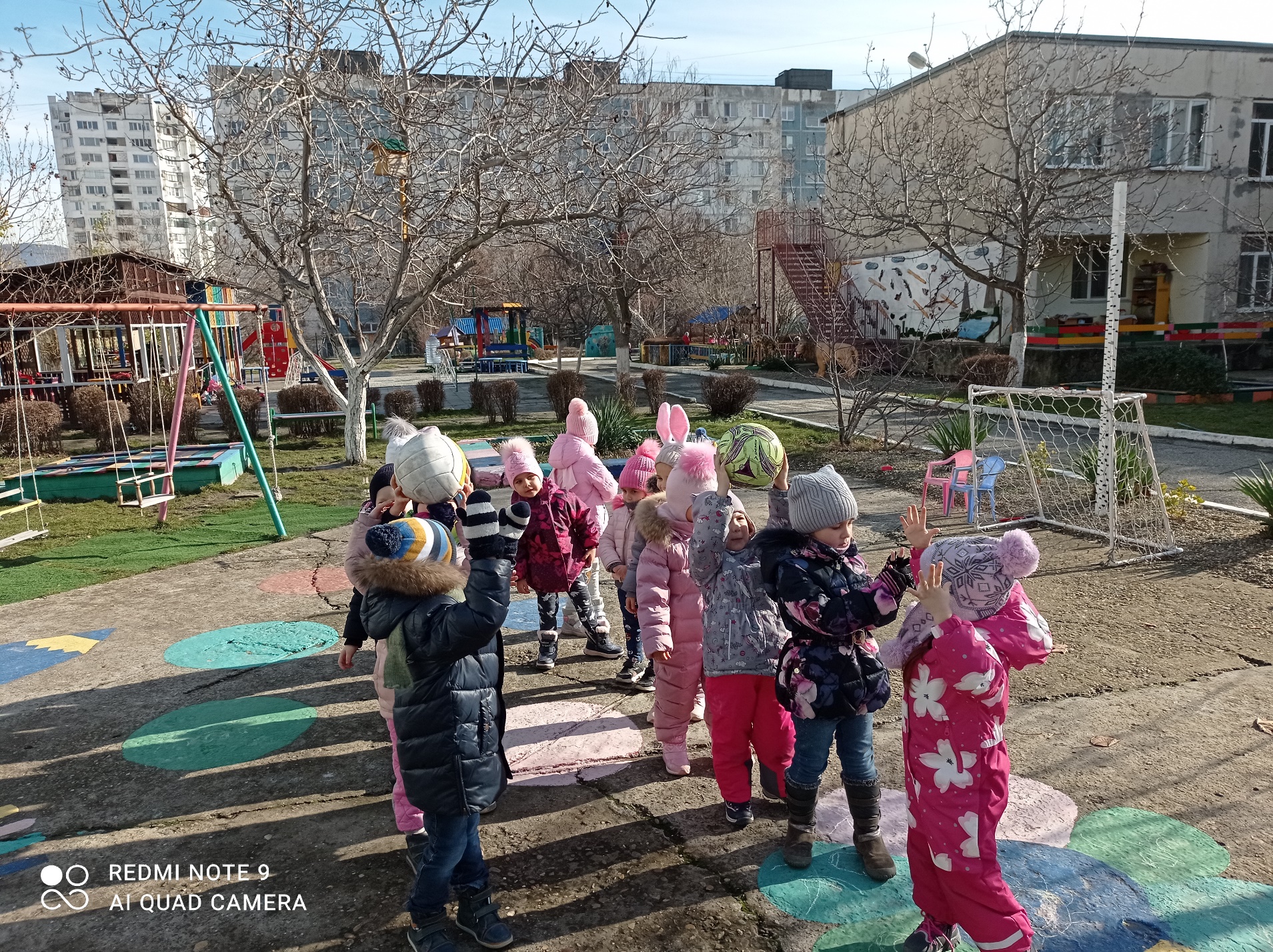 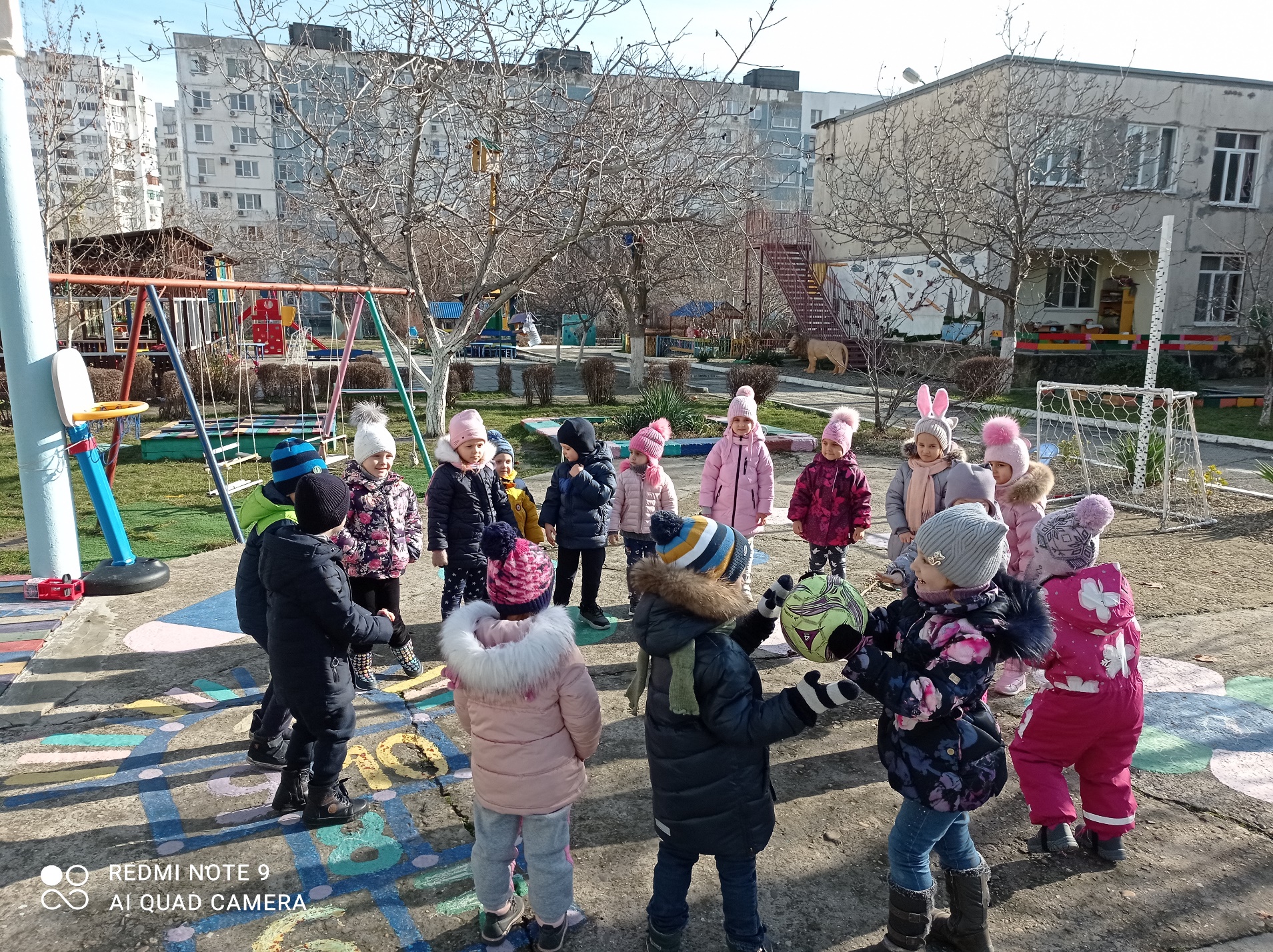 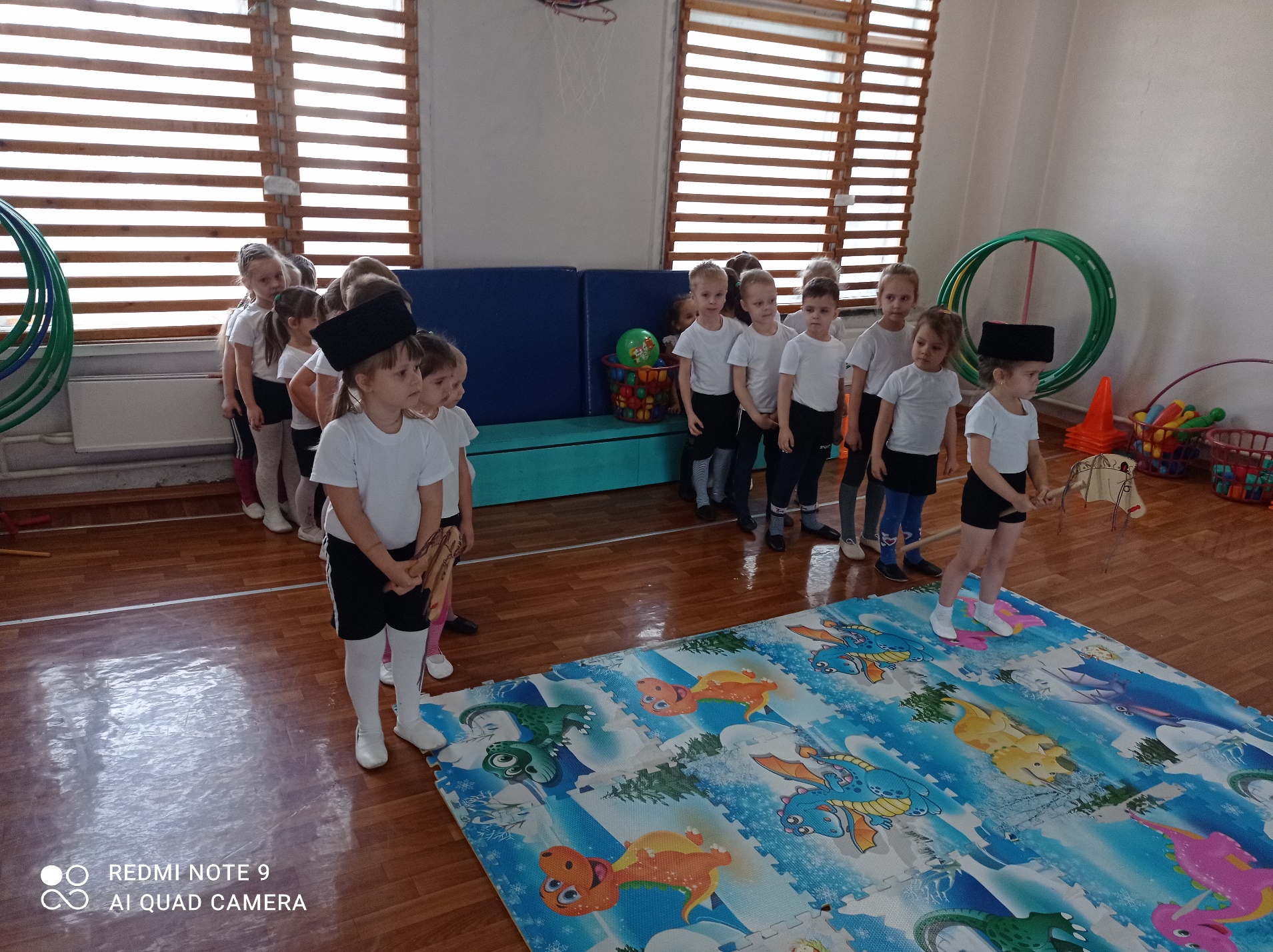 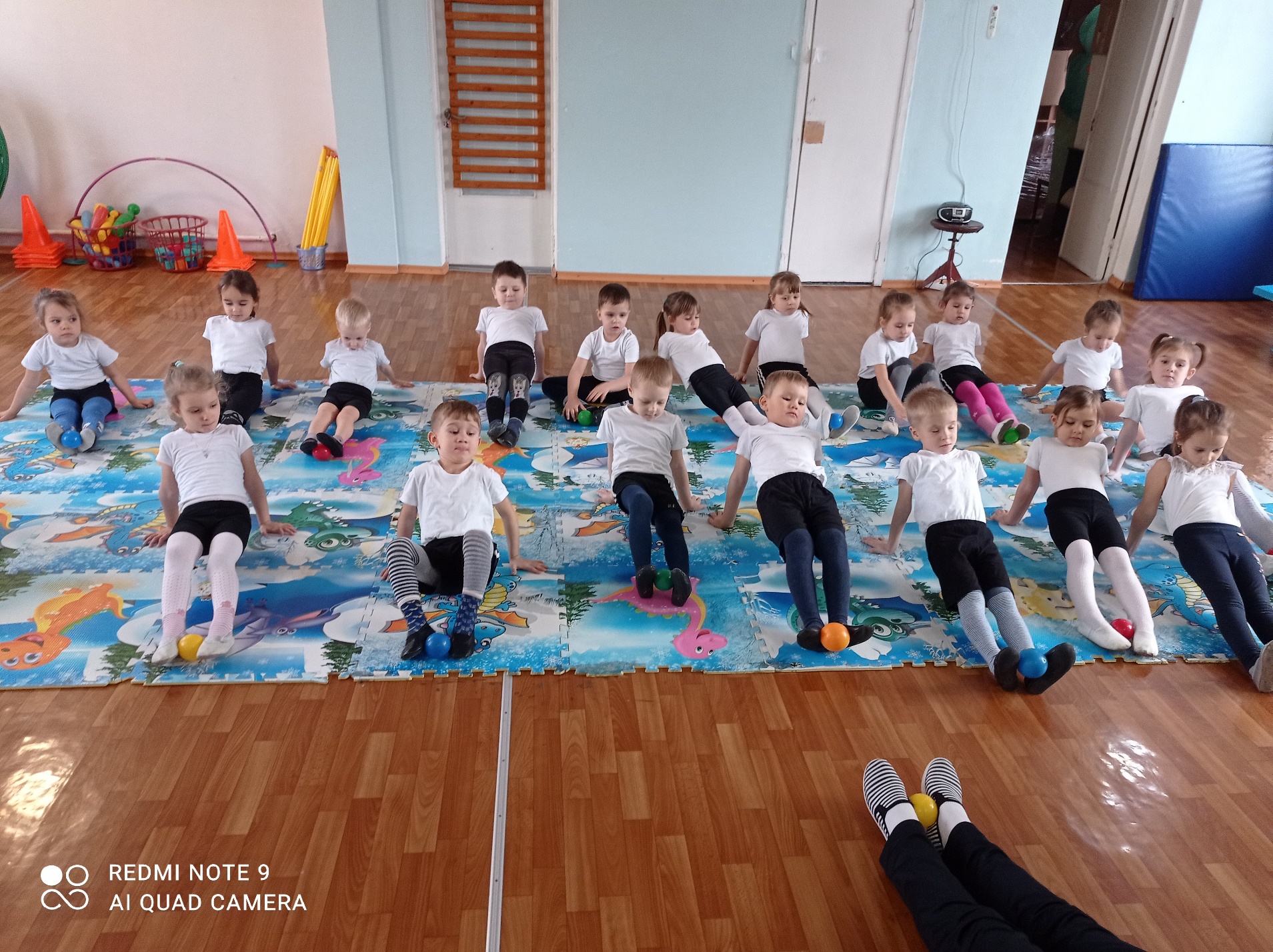 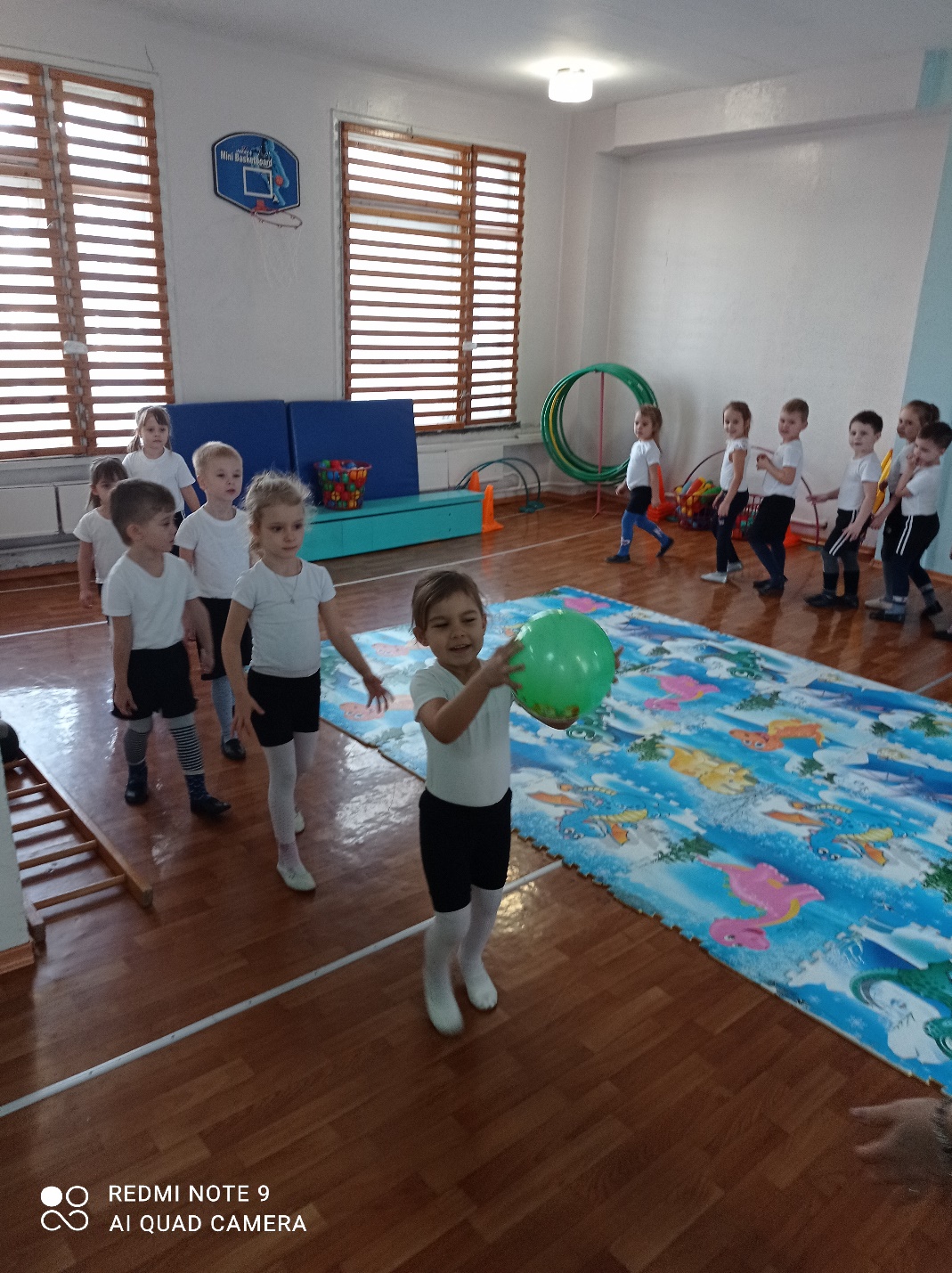 Тема проекта« Я хочу быть здоровым»« Я хочу быть здоровым»« Я хочу быть здоровым»Сроки реализации проектаКраткосрочный.Краткосрочный.Краткосрочный.Вид проектаИнформационно практико-ориентированный с элементами творчества.Информационно практико-ориентированный с элементами творчества.Информационно практико-ориентированный с элементами творчества.Участники проектаДети, педагоги.Дети, педагоги.Дети, педагоги.Координатор проектаВоспитатель: Чугунная С.А.Воспитатель: Чугунная С.А.Воспитатель: Чугунная С.А.Актуальность проблемы, на решение которых направлен проектОчень важным на сегодняшний день является формирование у детей дошкольного возраста мотивов, понятий, убеждений в необходимости сохранения своего здоровья и укрепления его с помощью приобщения к здоровому и безопасному образу жизни. Значимость применения данной работы определяется решением задач оздоровления дошкольников, воспитания культуры безопасного и здорового образа жизни – создания прочной основы для воспитания здорового ребенкаОчень важным на сегодняшний день является формирование у детей дошкольного возраста мотивов, понятий, убеждений в необходимости сохранения своего здоровья и укрепления его с помощью приобщения к здоровому и безопасному образу жизни. Значимость применения данной работы определяется решением задач оздоровления дошкольников, воспитания культуры безопасного и здорового образа жизни – создания прочной основы для воспитания здорового ребенкаОчень важным на сегодняшний день является формирование у детей дошкольного возраста мотивов, понятий, убеждений в необходимости сохранения своего здоровья и укрепления его с помощью приобщения к здоровому и безопасному образу жизни. Значимость применения данной работы определяется решением задач оздоровления дошкольников, воспитания культуры безопасного и здорового образа жизни – создания прочной основы для воспитания здорового ребенкаЦели и задачи проектаЦель: углублять и систематизировать представления детей о факторах, влияющих на состояние своего здоровья и окружающих.Задачи: -обогащать знания детей о витаминах и продуктах питания, и их полезных свойствах;- формировать представление детей о здоровье и здоровом питании;- формировать у детей мотивы самосохранения, воспитания привычки думать и заботиться о своем здоровье.Цель: углублять и систематизировать представления детей о факторах, влияющих на состояние своего здоровья и окружающих.Задачи: -обогащать знания детей о витаминах и продуктах питания, и их полезных свойствах;- формировать представление детей о здоровье и здоровом питании;- формировать у детей мотивы самосохранения, воспитания привычки думать и заботиться о своем здоровье.Цель: углублять и систематизировать представления детей о факторах, влияющих на состояние своего здоровья и окружающих.Задачи: -обогащать знания детей о витаминах и продуктах питания, и их полезных свойствах;- формировать представление детей о здоровье и здоровом питании;- формировать у детей мотивы самосохранения, воспитания привычки думать и заботиться о своем здоровье.Мероприятия проекта:По этапам реализацииПодготовительный этап(мотивационный)Организованная деятельность в разных видах детской деятельностиОрганизованная деятельность в режимных моментахСамостоятельная деятельность детей в условиях РППСМероприятия проекта:По этапам реализацииПодготовительный этап(мотивационный)Физическая культура (по плану инструктора физкультуры).- Рисование: «Виды спорта»Лепка: «Фрукты и овощи»Аппликация: «Цветик – семицветик», Коллаж «Полезные и вредные продукты».ОБЖ: «Микробы и вирусы», «Будь внимателен», «Полезные и вредные продукты».Индивидуальная работа с детьми по развитию связной речи.- Чтение художественной литературы К.Чуковский «Мойдодыр», «Айболит», «Федорино горе», «Королева зубная щётка», «Перевязка»» Г. Ладонщиков, «Мыло» Я Акима, «Ночь уходит» В.Берестов, «Девочка чумазая» А.Барто», «Про девочку, которая плохо кушала» С. Михалков. «Что такое хорошо и что такое плохо» В.Маяковский. «5 дел перед сном», «Как Миша и Маша учились мыть руки», валеологических сказок «О мыльной пене и расчёске», и др. Л.Зильберга «Питание», «В стране Болючке» и др.Стихотворения о зарядке Г. Граубина, Е. Ильина, Л. Мезинова, С. Пркофьевой, Г. Сапгира;В. Голявкина «Про Вовкину тренировку»,С. Афонькина «Как стать сильным?» и «Зачем делать зарядку?»Просмотр презентаций:«Здоровый образ жизни», «Здоровое питание», «Фрукты овощи», «Поварёнок» (что мы едим), «Анатомия – части тела», «Анатомия - органы тела».Просмотр мультфильмов:«Что такое хорошо и что такое плохо», «Смешарики», «Витамин роста», «Можно  и нельзя», «Спортландия», «Доктор Айболит», «Мойдодыр», «Федорино горе», «Айболит и Бармалей».Сюжетно ролевые игры: «Семья», «Продуктовый магазин», «Детский сад», «Больница», «Аптека».Подвижные игры:«Ловишки», «С бережка на бережок», «Зайцы», «Птички и кошка», «Самолеты», «Лиса в курятнике», «Жмурки», «Кролики», «Селезень и утка», «Через ручеёк», «У медведя во бору», «Мышеловка». «Дружные пары», «Кто лучше прыгнет?», «Перебежки», «Кто дальше?», «Попади в цель», «Горелки», «Веселые старты», и др.Проектировочный (проблемно-деятельностный)Беседы «Чтоб здоровым быть всегда, нужно заниматься!», «Витамины я люблю - быть здоровым я хочу», «Виды спорта», «О чистоте рук», «О чистом воздухе», «Части тела человека», «Микробы и вирусы», «О зубах», «О зубной щётке и о зубной пасте», «О таблетках и витаминах», «Беседа о полезных продуктах», «Витамины и здоровый организм», «Режим дня», «Здоровье и болезнь», «Спорт – это сила и здоровье», «Зачем и как нужно закаляться».Практический (творческий)Аналитико-коррекционныйРабота с родителями- анкетирование родителей «Здоровый образ жизни»- консультация «Роль семьи в формировании ЗОЖ»;- привлечение родителей к итоговому мероприятию «Веселые старты»;- папка передвижка- анкетирование родителей «Здоровый образ жизни»- консультация «Роль семьи в формировании ЗОЖ»;- привлечение родителей к итоговому мероприятию «Веселые старты»;- папка передвижка- анкетирование родителей «Здоровый образ жизни»- консультация «Роль семьи в формировании ЗОЖ»;- привлечение родителей к итоговому мероприятию «Веселые старты»;- папка передвижкаРезультаты проектаПроект «Я хочу быть здоровым» разрешил проблему, реализовал поставленные задачи. У детей сформированы элементарные представления о здоровом образе жизни (понимают значимость физических упражнений для здоровья; умеют выполнять основные культурно гигиенические правила; оценивать полезность и вредность продуктов и блюд в ежедневном рационе). Дети с желанием приняли участие в спортивно- оздоровительном развлечении « Веселые старты»,  подвижных играх, беседах, чтении литературных произведений. Проект «Я хочу быть здоровым» разрешил проблему, реализовал поставленные задачи. У детей сформированы элементарные представления о здоровом образе жизни (понимают значимость физических упражнений для здоровья; умеют выполнять основные культурно гигиенические правила; оценивать полезность и вредность продуктов и блюд в ежедневном рационе). Дети с желанием приняли участие в спортивно- оздоровительном развлечении « Веселые старты»,  подвижных играх, беседах, чтении литературных произведений. Проект «Я хочу быть здоровым» разрешил проблему, реализовал поставленные задачи. У детей сформированы элементарные представления о здоровом образе жизни (понимают значимость физических упражнений для здоровья; умеют выполнять основные культурно гигиенические правила; оценивать полезность и вредность продуктов и блюд в ежедневном рационе). Дети с желанием приняли участие в спортивно- оздоровительном развлечении « Веселые старты»,  подвижных играх, беседах, чтении литературных произведений. 